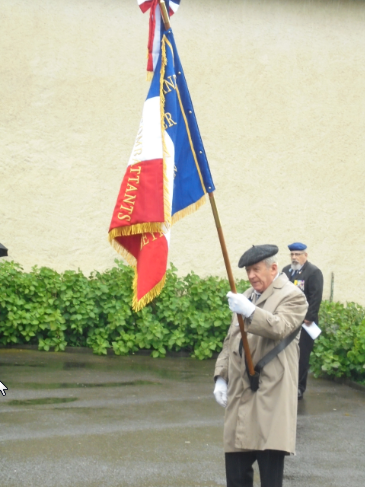            M. FOURCADE   Jean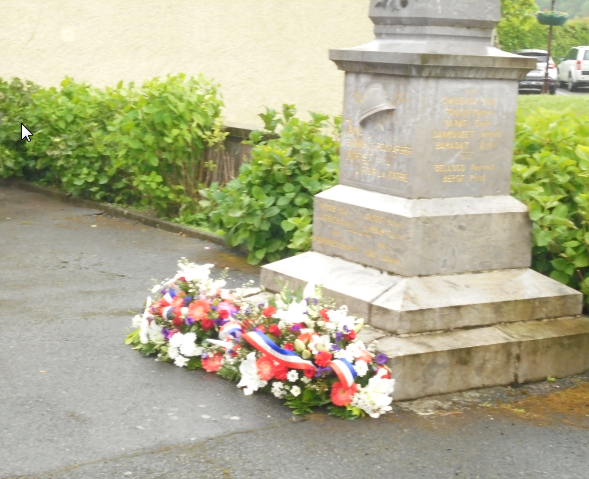                                                     Le monument avec les 2 gerbes